РЕСУРСЫ   ДЛЯ  БИЗНЕСА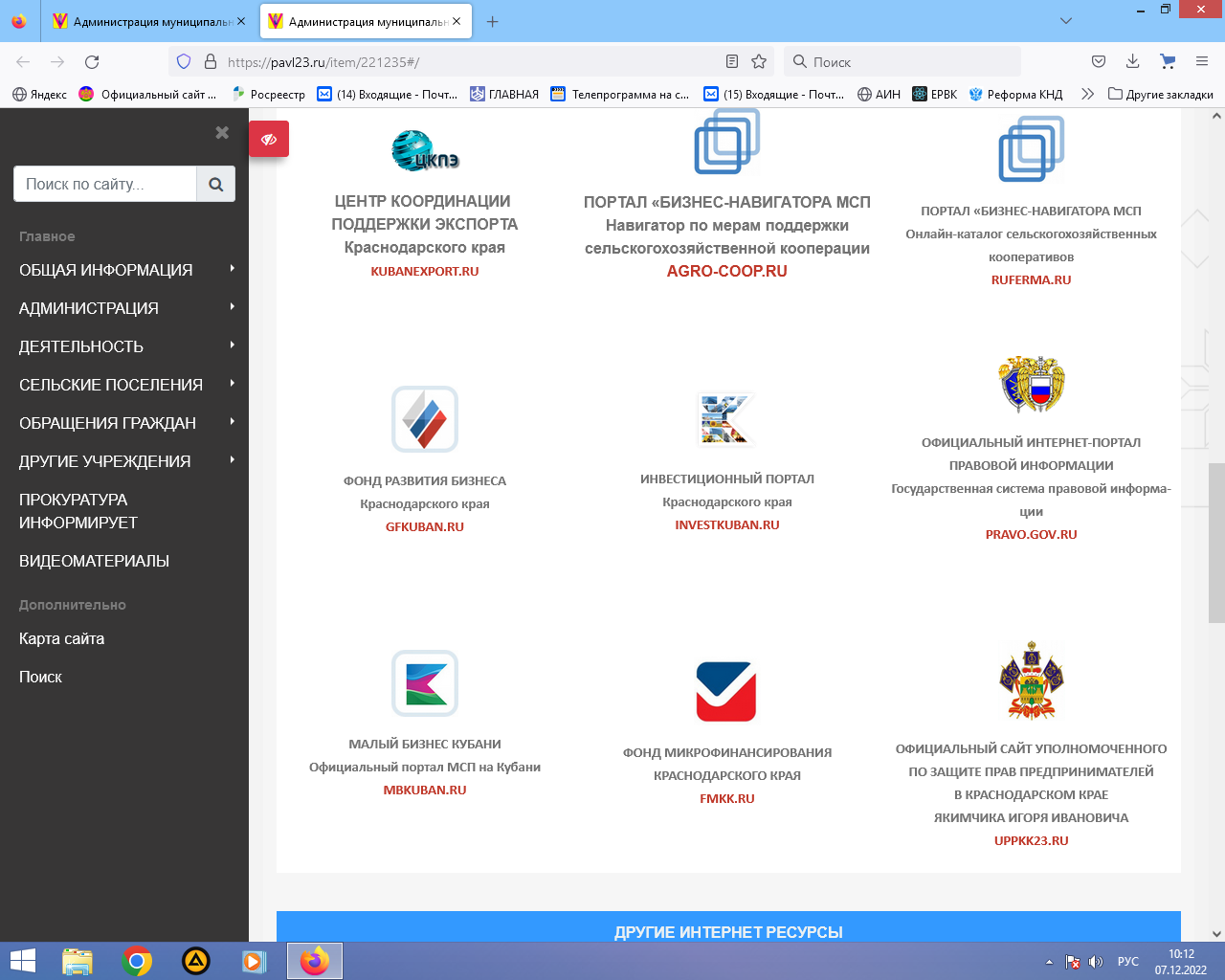 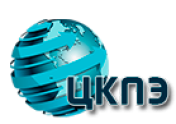 ЦЕНТР КООРДИНАЦИИ 
ПОДДЕРЖКИ ЭКСПОРТА
Краснодарского края
KUBANEXPORT.RU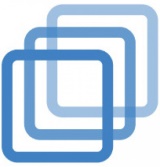 ПОРТАЛ «БИЗНЕС-НАВИГАТОРА МСП
Навигатор по мерам поддержки
сельскогохозяйственной кооперации
AGRO-COOP.RUПОРТАЛ «БИЗНЕС-НАВИГАТОРА МСП
Онлайн-каталог сельскогохозяйственных
кооперативов
RUFERMA.RU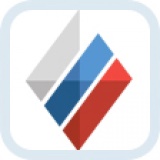 ФОНД РАЗВИТИЯ БИЗНЕСА
Краснодарского края
GFKUBAN.RU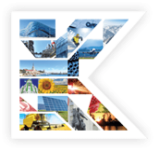 ИНВЕСТИЦИОННЫЙ ПОРТАЛ
Краснодарского края
INVESTKUBAN.RU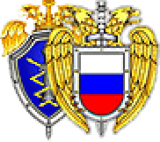 ОФИЦИАЛЬНЫЙ ИНТЕРНЕТ-ПОРТАЛ
ПРАВОВОЙ ИНФОРМАЦИИ
Государственная система правовой информации
PRAVO.GOV.RU
 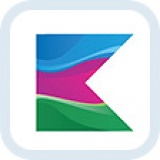 МАЛЫЙ БИЗНЕС КУБАНИ
Официальный портал МСП на Кубани
MBKUBAN.RU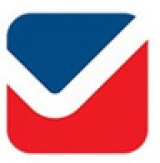 ФОНД МИКРОФИНАНСИРОВАНИЯ
КРАСНОДАРСКОГО КРАЯ
FMKK.RU
 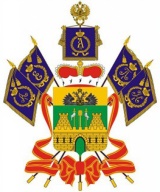 ОФИЦИАЛЬНЫЙ САЙТ УПОЛНОМОЧЕННОГО
ПО ЗАЩИТЕ ПРАВ ПРЕДПРИНИМАТЕЛЕЙ
В КРАСНОДАРСКОМ КРАЕ
ЯКИМЧИКА ИГОРЯ ИВАНОВИЧА
UPPKK23.RU